Afbeelding van uw organisatie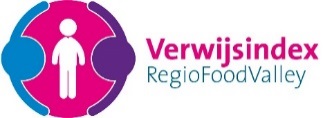 De blauw gearceerd svp invullen, na invulling zal de kleur verwijderd worden. 2019 FoodValley Domein:…………………………………………… (= kennisgebied(-en))Organisatieprofiel:Contactgegevens:Instantie en /of locatiebeheerder(s): N:E: T:Functioneel Beheer: E: helpdesk@multisignaal.nlT: 0187-641747Algemeen:Algemene beschrijving van uw organisatie, taken en verantwoordelijkheden…………………………………………… is een wel / niet regio gebonden werkende organisatie. …………………………………………… biedt de volgende zorg:   1.2.3.Doelgroep, Leeftijd: Met welke doelgroep(en) werkt uw organisatie.Leeftijd  X tot X jaar Leeftijd MULTIsignaal: 0 tot 23 jaar………………………………………………………………………………………………………………………………………Informatieplicht Hoe informeert u als organisatie de jeugdigen en/of ouders over de Verwijsindex?…………………………………………… heeft de informatieplicht als volgt geregeld:Privacy beroepskrachten: De wet op de jeugdzorg 2015 geeft beroepskrachten / professionals het recht om jeugdigen in de verwijsindex te signaleren. In deze wet is verwoord dat de beroepskracht een meldrecht heeft, welke ruimte geeft om een afweging te maken van wat hij/zij signaleert, en daarmee bepaalt of er gesignaleerd zal worden. Er is géén toestemming nodig om te mogen signaleren, er is wel een informatieplicht over het afgegeven signaal. Daarnaast heeft elke professional de plicht om toestemming, akkoord te vragen over welke informatie met anderen gedeeld mogen worden.Privacy arts, psycholoog /psychiater:Sinds 1 augustus 2010 is de Verwijsindex Risicojongeren (VIR) wettelijk geregeld in de Jeugdwet. Hulpverleners kunnen jongeren tot 23 jaar met problemen signaleren in de verwijsindex risicojongeren. Huisartsen, jeugdartsen, verslavingsartsen, instellingen voor gehandicaptenzorg, psychiaters en SEH-artsen mogen jongeren aanmelden die problemen ondervinden ‘in hun ontwikkeling naar volwassenheid’ (bijvoorbeeld als een jongere blootstaat aan geweld, grote financiële problemen heeft of zich inlaat met strafbare zaken). Als een andere professional dezelfde jongere signaleert (meldt), ontvangen de professionals (melders) bericht van deze match.Artsen hebben geen meldplicht maar een meldrecht om een jeugdige zonder toestemming te signaleren in de verwijsindex bij een redelijk vermoeden van het bestaan van een risico voor daadwerkelijke bedreiging voor een gezonde en veilige ontwikkeling naar volwassenheid. De KNMG en huisartsenvereniging LHV adviseren artsen om bij voorkeur een jongere pas te signaleren in de verwijsindex als zij daarvoor toestemming hebben gekregen van de jongeren en of diens opvoeders. https://www.knmg.nl/advies-richtlijnen/dossiers/verwijsindex-risicojongeren-beroepsgeheim.htmIn het werkproces komt de informatieplicht terug in:………………………………………………………………………………………………………………………………………Toestemmingplicht: Waar kunnen de signaleringsbevoegden terecht indien er twijfel is hoe om te gaan met de toestemmings- en informatieplichtBij de Instantie en/of  locatie beheerder van uw organisatie. Bij de gemeentelijk coördinator van de gemeente waar de cliënt woonachtig is. Welke methodische stappen worden door ……………………………………………uitgevoerd als er geen toestemming is gegeven voor het uitwisselen van inhoudelijke informatie met een matchende partij:………………………………………………………………………………………………………………………………………Toestemmingplicht: Waar kunnen de signaleringsbevoegden terecht indien er twijfel is hoe om te gaan met de toestemmings- en informatieplichtWanneer geen toestemming wordt gegeven, maar de betrokken professional krijgt te maken met een conflict van plichten of in gewetensnood komt, dan kan hij/zij alsnog beslissen om af te stemmen met degenen met wie hij match. De professional moet hier wel open over communiceren met de wettelijk vertegenwoordigers en in het dossier van ……………………………………………vastleggen waarom hij deze beslissing neemt.…………………………………………… heeft de visie dat geen kind tussen wal en schip moet raken en ziet daarom een verhoogde noodzaak tot het tijdig zichtbaar maken van haar betrokkenheid in MULTIsignaal. Door gebruik te maken van de verwijsindex wordt inzichtelijk wie de samenwerkingspartners zijn, wordt de casusregie bepaald en wordt gestreefd naar eenduidig handelen. Uitgangspunt is de positie in het werkveld Signalering: Ondergrens registratie MULTIsignaal: …………………………… is een ..e lijn  organisatie.Svp doorhalen wat niet van toepassing is0e lijn voorziening en signaleert niet, tenzij:1e lijn voorziening en signaleert standaard, tenzij:2e lijn voorziening en signaleert standaard, tenzij:Welke aspecten spelen er een rol binnen uw werkveld om als professional de vraag te stellen om te gaan signaleren: 1.2.3.Duur van het signaal De signalen blijven maximaal 2 jaar actief en kunnen daarna verlengd worden. Signalen kunnen ook eerder op inactief worden gezet. Te verwachten aantal signalen…………………………………………… behandelt/begeleidt jaarlijks ongeveer [ XXXX ] nieuwe cliënten in de leeftijd van 0 tot 23 jaar. Het te verwachten aantal signalen ligt op [XXXXX] per Jaar/ per Regio Moment van signaleren Welk moment in het werkproces van…………………………………………… wordt de afweging gemaakt om een signaal af te geven:Intake / KennismakingAanvang van de begeleiding en /of behandelingWaar kan men terecht voor inhoudelijke vragen: Bij de instantie of locatiebeheerder van uw organisatie.Bij de gemeentelijk coördinator daar waar het kind / jongere woonachtig is. Deze gegevens zijn terug te vinden bij www.multisignaal.nl/gelderland-foodvalley/ Waar kan men terecht met technische  en/of inhoudelijke vragenHelpdesk@multisignaal.nl 0187 - 641747 Match coördinatie –Aanwijzen aanspreekpuntIndividu:Casusregisseur/aanpreekpunt individu:de matchcoördinatie ligt bijna altijd bij een partij die betrokken is vanuit hulpverlening en[ zal dus /  kan ook / ligt nooit / zal zelden] bij ……………………………………………liggen. Gezinsregisseur:Gezinsregisseur/aanpreekpunt gezin:in geval van een gezinsmatch ligt de regie bij voorkeur bij het wijkteam / gemeenteteam of de organisatie die in gezamenlijk overleg wordt aangewezen.[ zal dus / kan ook / ligt nooit / zal zelden] bij …………………………………………… liggenWetgeving: Onder welke wetgeving valt uw instantie?………………………………………………………………………………………………………………………………………Checklist Borging Checklist Borging Zie bijgeleverd “oplegger organisatieprofiel”. Het is ook mogelijk om: Gebruik te maken van de verwijsindex app.Gebruik te maken van een koppeling en/of single-sign on systeem tussen uw bronsysteem en multisignaal. Is de verwijsindex opgenomen in eigen foldermateriaal/ website/ intranet/ nieuwsbrief/ aanmeldformulier?  Zijn de signaleringscriteria gestandaardiseerd/ ondergrens bepaalt Is de afweging signaleren standaard geagendeerd bij interne casuïstiek overleggen?   Extra afspraken: Zijn er verschillende locaties  1.2.3.Is de organisatie werkzaam in verschillende gemeenten / regio’s?1.2.3.